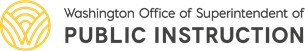 Запрос на предоставление заменителя молока – Уход за детьмиИмя и фамилия ребенка: 	Запрос на предоставление заменителя молока:Если ваш ребенок не пьет коровье молоко из-за медицинских или других особых пищевых потребностей, но не имеет диагностированной инвалидности вследствие медицинских причин, вы или центр по уходу за детьми можете выбрать один из утвержденных немолочных либо безопасных для здоровья заменителей молока, указанных ниже на основании вашего запроса.Укажите, почему ребенку нужен заменитель молока: 	_______________________________________________________________________________________________________В настоящее время в штате Вашингтон доступны только шесть марок заменителей молока, не содержащих молочных ингредиентов и эквивалентных по питательностикоровьему молоку, которые можно использовать вместо него:Соевое молоко 8th Continent – без добавок и вкус ванили*Соевое молоко Silk – без добавокСоевое молоко Great Value – без добавок, можно приобрести в магазине Wal-Mart (только с красной крышкой)Органическое соевое молоко Kirkland – без добавок (объемом 32 унции, длительного хранения)Ультрапастеризованное соевое молоко Pacific Foods –без добавок (объемом 32 унции или 8 унций, длительного хранения)Молоко Ripple длительного хранения, не содержащее молочных ингредиентов без добавок (объемом 32 унции или 8 унций), вкус шоколада* (8 унций) или ванили* (8 унций)*Немолочные напитки с ароматическими добавками нельзя давать детям от 1 до 5 лет. К числу других безопасных для здоровья видов молока, которые можно подавать вместо коровьего молока, относятся подкисленное молоко, ацидофильное молоко, пахта (производимое на коммерческой основе), козье молоко, кефир, безлактозное молоко или с молоко с пониженным содержанием лактозы (например, Lactaid) и органическое молоко. Примечание. Цельное молоко следует давать детям от 12 до 24 месяцев, а обезжиренное или 1%-ное молоко – детям от 2 лет и старше.Заполнив приведенную ниже форму, ваш ребенок может получить один из утвержденных заменителей молока, не содержащий молочных ингредиентов или других указанных выше безопасных для здоровья видов молока, предоставленных центром (по выбору центра) или предоставленных вами.Я прошу, чтобы центр по уходу за детьми предоставлял моему ребенку немолочные либобезопасные для здоровья заменители молока, указанные выше для приготовления блюд, для которых требуется молоко.Я буду предоставлять утвержденный немолочный либо безопасный для здоровья заменитель молока, который будут давать моему ребенку, как описано выше для приготовления блюд, для которых требуется молоко:	_________________________________________________________________________(Название утвержденного немолочного либо безопасного для здоровья заменителя молока)Подпись родителя/опекуна:	Дата: 	OSPI/Child Nutrition Services	March 2021